Progression in Skills – Music EYFS and KS1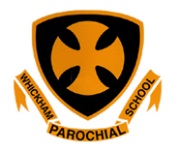 Progression in Skills – Music KS2ReceptionYear 1Year 2Use voice expressively and creatively30-50 months• Enjoys joining in with dancing and ring games.(EUM&M)• Sings a few familiar songs. (EUM&M)• Beginning to move rhythmically. (EUM&M)• Imitates movement in response to music. (EUM&M)• Taps out simple repeated rhythms. (EUM&M)• Explores and learns how sounds can be changed. (EUM&M)• Uses movement to express feelings.(BI)• Creates movement in response to music.(BI)• Sings to self and makes up simple songs.(BI)• Makes up rhythms.(BI)40-60 months• Begins to build a repertoire of songs and dances.(EUM&M)• Explores the different sounds of instruments.(EUM&M)• Initiates new combinations of movement and gesture in order to express and respond to feelings, ideas and experiences.(BI)ELGChildren sing songs, make music and dance, and experiment with ways of changing them. They safely use and explore a variety of materials, tools and techniques, experimenting with colour, design, texture, form and function.(EUM&)They represent their own ideas, thoughts and feelings through design and technology, art, music, dance, role play and stories.(BI)Explore the use of the voice in different ways such as speaking, singing and chanting. Discover how the voice can produce rhythm and pulse, high and low (pitch) to create different effects. Find out how to sing with expression, confidence and creativity to an audience.Sing with a sense of the shape of a melody. To represent sounds with symbols. To improvise in making sounds with the voice. Perform songs using creativity and expression and create dramatic effect.Play tuned and unturned instruments30-50 months• Enjoys joining in with dancing and ring games.(EUM&M)• Sings a few familiar songs. (EUM&M)• Beginning to move rhythmically. (EUM&M)• Imitates movement in response to music. (EUM&M)• Taps out simple repeated rhythms. (EUM&M)• Explores and learns how sounds can be changed. (EUM&M)• Uses movement to express feelings.(BI)• Creates movement in response to music.(BI)• Sings to self and makes up simple songs.(BI)• Makes up rhythms.(BI)40-60 months• Begins to build a repertoire of songs and dances.(EUM&M)• Explores the different sounds of instruments.(EUM&M)• Initiates new combinations of movement and gesture in order to express and respond to feelings, ideas and experiences.(BI)ELGChildren sing songs, make music and dance, and experiment with ways of changing them. They safely use and explore a variety of materials, tools and techniques, experimenting with colour, design, texture, form and function.(EUM&)They represent their own ideas, thoughts and feelings through design and technology, art, music, dance, role play and stories.(BI)Play instruments showing an awareness of others. Repeat and investigate simple beats and rhythms. Learn to play sounds linking with symbols. Understand how to play an instrument with care and attention.Perform simple patterns and accompaniments keeping to a steady pulse. Recognise and explore how sounds can be organised. Respond to starting points that have been given Understand how to control playing a musical instrument so that they sound, as they should.Listen with concentration and understanding30-50 months• Enjoys joining in with dancing and ring games.(EUM&M)• Sings a few familiar songs. (EUM&M)• Beginning to move rhythmically. (EUM&M)• Imitates movement in response to music. (EUM&M)• Taps out simple repeated rhythms. (EUM&M)• Explores and learns how sounds can be changed. (EUM&M)• Uses movement to express feelings.(BI)• Creates movement in response to music.(BI)• Sings to self and makes up simple songs.(BI)• Makes up rhythms.(BI)40-60 months• Begins to build a repertoire of songs and dances.(EUM&M)• Explores the different sounds of instruments.(EUM&M)• Initiates new combinations of movement and gesture in order to express and respond to feelings, ideas and experiences.(BI)ELGChildren sing songs, make music and dance, and experiment with ways of changing them. They safely use and explore a variety of materials, tools and techniques, experimenting with colour, design, texture, form and function.(EUM&)They represent their own ideas, thoughts and feelings through design and technology, art, music, dance, role play and stories.(BI)Choose sounds to represent different things (ideas, thoughts, feelings, moods etc.). Reflect on music and say how it makes people feel, act and move. Respond to different composers and discuss different genres of music.Notice how music can be used to create different moods and effects and to communicate ideas. Listen and understand how to improve own composition. Sort composers in to different genres and instruments in to different types.Experiment with, create, select and  combine sounds30-50 months• Enjoys joining in with dancing and ring games.(EUM&M)• Sings a few familiar songs. (EUM&M)• Beginning to move rhythmically. (EUM&M)• Imitates movement in response to music. (EUM&M)• Taps out simple repeated rhythms. (EUM&M)• Explores and learns how sounds can be changed. (EUM&M)• Uses movement to express feelings.(BI)• Creates movement in response to music.(BI)• Sings to self and makes up simple songs.(BI)• Makes up rhythms.(BI)40-60 months• Begins to build a repertoire of songs and dances.(EUM&M)• Explores the different sounds of instruments.(EUM&M)• Initiates new combinations of movement and gesture in order to express and respond to feelings, ideas and experiences.(BI)ELGChildren sing songs, make music and dance, and experiment with ways of changing them. They safely use and explore a variety of materials, tools and techniques, experimenting with colour, design, texture, form and function.(EUM&)They represent their own ideas, thoughts and feelings through design and technology, art, music, dance, role play and stories.(BI)Create a sequence of long and short sounds with help, including clapping longer rhythms. Investigate making sounds that are very different (loud and quiet, high and low etc.). Explore own ideas and change as desiredChoose carefully and order sounds in a beginning, middle and end. Use sounds to achieve an effect. (including use of ICT) Create short musical patterns. Investigate long and short sounds Explore changes in pitch to communicate an idea.Year 3Year 4Year 5Year 6Play and PerformSing in tune. Perform simple melodic and rhythmic parts. Improvise repeated patterns. Begin to understand the importance of pronouncing the words in a song well. Start to show control in voice. Perform with confidence.Sing in tune with awareness of others. Perform simple melodic and rhythmic parts with awareness of others. Improvise repeated patterns growing in sophistication. Sing songs from memory with accurate pitch. Maintain a simple part within a group. Understand the importance of pronouncing the words in a song well. Show control in voice. Play notes on instruments with care so they sound clear. Perform with control and awareness of what others in the group are singing or playingCreate songs with an understanding of the relationship between lyrics and melody. Whilst performing by ear and from notations, I maintain my own parts with awareness of how the different parts fit together and the need to achieve an overall effect. Breathe well and pronounce words, change pitch and show control in singing. Perform songs with an awareness of the meaning of the words. Hold a part in a round. Perform songs in a way that reflects there meaning and the occasion. Sustain a drone or melodic ostinato to accompany singing. Play an accompaniment on an instrument (e.g. glockenspiel, bass drum) Perform significant parts from memory and from notations with awareness of my own contribution. Refine and improve my own work. Sing or play from memory with confidence, expressively and in tune. Perform alone and in a group, displaying a variety of techniques. Take turns to lead a group. Sing a harmony part confidently and accurately.Improvise and composeCompose music that combines musical elements. Carefully choose sounds to achieve an effect. Order sounds to help create an effect. Create short musical patterns with long and short sequences and rhythmic phrases.Compose music that combines several layers of sound. Awareness of the effect of several layers of sound. compose and perform melodies and songs. (Including using ICT). Use sound to create abstract effects. Recognise and create repeated patterns with a range of instruments. Create accompaniments for tunes. Carefully choose order, combine and control sounds with awareness of their combined effect.Use the venue and sense of occasion to create performances that are well appreciated by the audience. Compose by developing ideas within musical structures. Improvise melodic and rhythmic phases as part of a group performance. Improvise within a group.Improvise melodic and rhythmic material within given structures. Show thoughtfulness in selecting sounds and structures to convey an idea. Create my own musical patterns. Use a variety of different musical devices including melody, rhythms, and chords.Listen with attention to detail and recall soundsNotice and explore the way sounds can be combined and used expressivelyListen to different types of composers and musicians.To notice, analyse and explore the way sounds can be combined and used expressively. To comment on musicians use of technique to create effect.Notice and explore the relationship between sounds. Notice and explore how music reflects different intentions.Notice, comment on and compare the use of musical devises. Notice, comment on and compare the relationship between sounds. Notice, comment on, compare and explore how music reflects different intentions.Use and understand staff and other musical notation.NALearn to read music during glockenspiel lessons. Use Staff and musical notation when composing work. Know how many beats in a minim, crotchet and semibreve and I recognise their symbols. Know the symbol for a rest in music, and use silence for effect in my musicKnow and use standard musical notation of crotchet, minim and semibreve. To indicate how many beats to play. Read the musical stave and can work out the notes, EGBDF and FACE. Draw a treble clef at the correct position on the stave.Use of a variety of notation when performing and composing. Compose music for different occasions appropriate musical devises. Quickly read notes and know how many beats they represent. Use a range of words to help describe music. (e.g. pitch, duration, dynamics, tempo, timbre, texture, and silence). Describe music using musical words and use this to identify strengths and weaknesses in music.Appreciate and understand a wide range of live and recorded music.Begin to recognise and identify instruments being played. Comment on likes and dislikes. Recognise how musical elements can be used together to compose music.Begin to recognise and identify instruments and numbers of instruments and voices being played. Compare music and express growing tastes in music. Explain how musical elements can be used together to compose music.Compare and evaluate different kinds of music using appropriate musical vocabulary. Explain and evaluate how musical elements, features and styles can be used together to compose music.Analyse and compare musical features choosing appropriate musical vocabulary. Explain and evaluate how musical elements, features and styles can be used together to compose musicDevelop an understanding of the history of music.Describe the different purposes of music throughout history and in other cultures. Understand that the sense of occasion affects the performance.Understand that the sense of occasion affects the performance. Combine sounds expressivelyUnderstand the different cultural meanings and purposes of music, including contemporary culture. Use different venues and occasions to vary my performances.Notice and explore how music reflects time, place and culture. Understand and express opinions on the different cultural meanings and purposes of music, including contemporary cultural Use different venues and occasions to vary my performances.